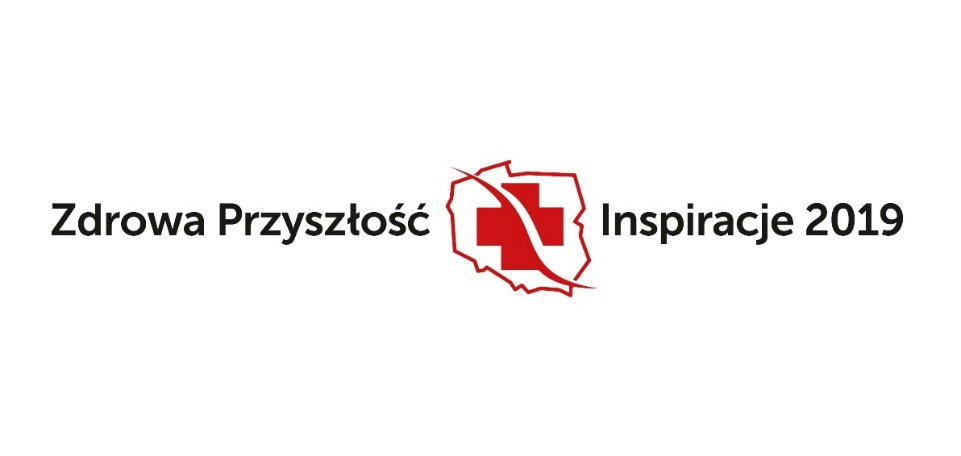 FORMULARZ ZGŁOSZENIA PROJEKTU 
UPRZEJMIE PROSIMY O WYPEŁNIANIE FORMULARZA W KOMPUTERZE. 
PO WYPEŁNIENIU DOKUMENT NALEŻY WYDRUKOWAĆ, PODPISAĆ, DOŁĄCZYĆ EWENTUALNE ZAŁĄCZNIKI /JEŚLI DOTYCZY/ I PRZESŁAĆ POCZTĄ NA ADRES:
IDEA TRADEUL. CHMIELNA 2/31, 00-020 WARSZAWAZ DOPISKIEM ‘INSPIRACJE’.Termin nadsyłania zgłoszeń – 20.02.2020 r. Nazwa/Tytuł projektu
......................................................................................................................Kategoria, w której zgłaszany jest projekt – prosimy z poniższych 6 pozostawić jedynie tę kategorię, do której projekt jest zgłaszany. Pozostałe prosimy usunąć.  
KATEGORIA 1 – Innowacyjny szpital(np. inwestycje w nowe metody leczenia, zarządzania, zwiększanie efektywności pracy, nowatorskie metody szkoleniowe)KATEGORIA 2 - Bezpieczeństwo i redukcja zdarzeń niepożądanych 
w placówkach ochrony zdrowia, ze szczególnym uwzględnieniem zakażeń szpitalnych(np. poparte wynikami i sparametryzowane projekty, wpływające pozytywnie na podniesienie stanu bezpieczeństwa zdrowia pacjentów i personelu oraz zmniejszenie ilości zdarzeń niepożądanych, szczególnie zakażeń szpitalnych)KATEGORIA 3 - Profilaktyka i popularyzacja zdrowia(np. prozdrowotne akcje edukacyjno-promocyjne, projekty zachęcające do badań profilaktycznych, diagnostyki, zdrowego żywienia, organizowanie badań przesiewowych, programy angażujące różne grupy wiekowe do sportu i aktywności ruchowej) KATEGORIA 4 – Działania na rzecz poprawy zdrowia i jakości życia seniorów (np. działania prowadzone zarówno w szpitalach, sanatoriach, dziennych domach opieki jak 
i w domu pacjenta, a także akcje społeczne, wspierające seniorów 
w obszarze medycznym i mentalnym, aktywności fizycznej, umysłowej 
i zaangażowania społecznego)
KATEGORIA 5 – E-usługi oraz nowatorskie produkty poprawiające jakość życia 
i zdrowiaKATEGORIA 6 - Działania na rzecz ochrony środowiska naturalnego(np. akcje edukacyjno-promocyjne, produkty, działania na rzecz ograniczania wpływu organizacji na środowisko naturalne, prośrodowiskowe projekty CSR)
Cel działań………………………..Grupa/Grupy docelowe działań ……………………
Szacowana liczba osób objętych akcją ………………
Opis przeprowadzonych działań, z uwzględnieniem twardych danych dotyczących zasięgu, populacji, terminów, grup odbiorców, w tym także sposobów informowania/komunikowania (o ile dotyczy). Istotne są także informacje dotyczące kooperacji w ramach prowadzonego projektu z innymi krajowymi lub zagranicznymi organizacjami, firmami, szpitalami, uczelniami. . 

(Uprzejmie prosimy o maksymalnie 2 strony opisu) Uzyskane efekty zastosowania opracowania/rozwiązania/działania  ....................................................................................................................................................  Dodatkowe informacje i uwagi    .................................................................................................................................................... Autor / zespół autorski Podpisujący poświadczają, że posiadają prawa autorskie lub prawa własności przemysłowej                              do zgłaszanego opracowania lub jego elementów (jeśli dotyczy).Dane przedstawiciela do kontaktu (imię, nazwisko, instytucja, nr telefonu i faxu, e-mail)  ....................................................................................................................................................  Wnioski nie podlegają zwrotowi.     …….......................................................................................
Data, imię, nazwisko i podpis przedstawiciela zgłaszającego……........................................................................Pieczęć organizacji/ przedsiębiorstwa  /instytucji Lp. Imię i nazwisko Stanowisko, funkcja Nazwa  organizacji/ przedsiębiorstwa  /instytucji Adres  organizacji/ przedsiębiorstwa  /instytucji Podpis 1.  2.  ….. 